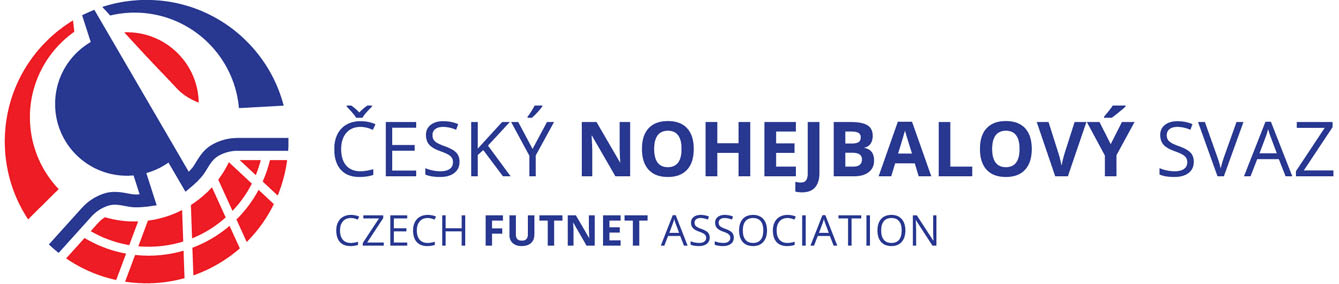 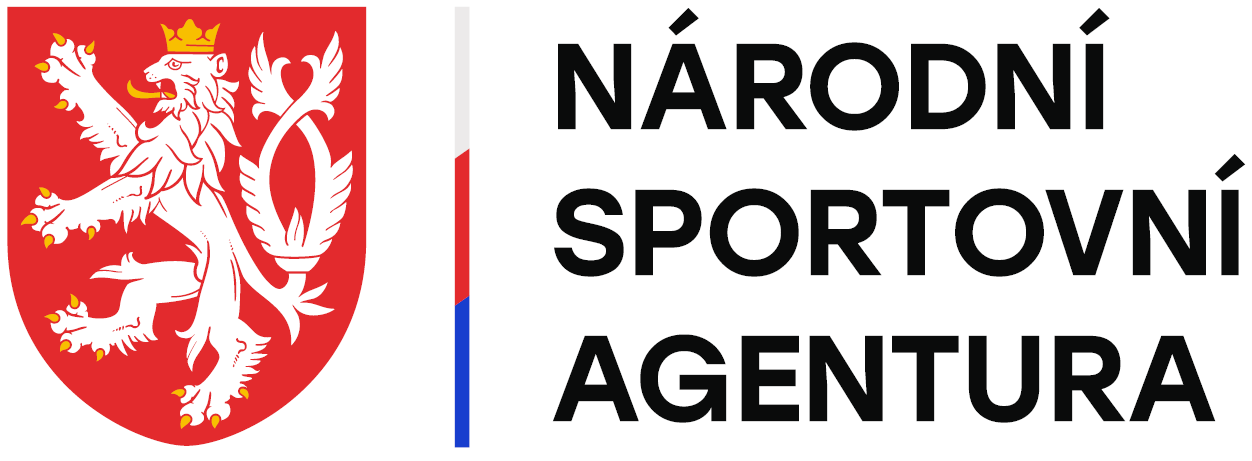 Projekt Tréninková centra mládeže – kalendářní rok 2022Příloha č.1 – přihláška do projektu ( do 30.4. 2022 )Tréninkové centrum mládeže – přihláška oddílu pro kalendářní rok 2022Tréninkové centrum mládeže – přihláška oddílu pro kalendářní rok 2022Tréninkové centrum mládeže – přihláška oddílu pro kalendářní rok 2022Tréninkové centrum mládeže – přihláška oddílu pro kalendářní rok 2022Název oddíluEv.číslo registru ČNSOprávněná osobaMěsto Nejvyšší soutěž mužů Nejvyšší soutěž ženTrenér nohejbalu jméno, příjmení, číslo licence BTrenér nohejbalu  jméno, příjmení,číslo licence CTrenér nohejbalu jméno, příjmení, číslo licence BTrenér nohejbalu  jméno, příjmení,číslo licence CAdresa venk. hřiště,Adresa tělocvičnyKont.osoba TCM, jméno, příjmeníTelefonKont.osoba TCM, jméno, příjmeníe-mail Podpis oprávněné osoby oddíluJméno, příjmení a podpis hlavního trenéra TCM